日本技能实习生招工通知书         通知日期：  2018年5月10日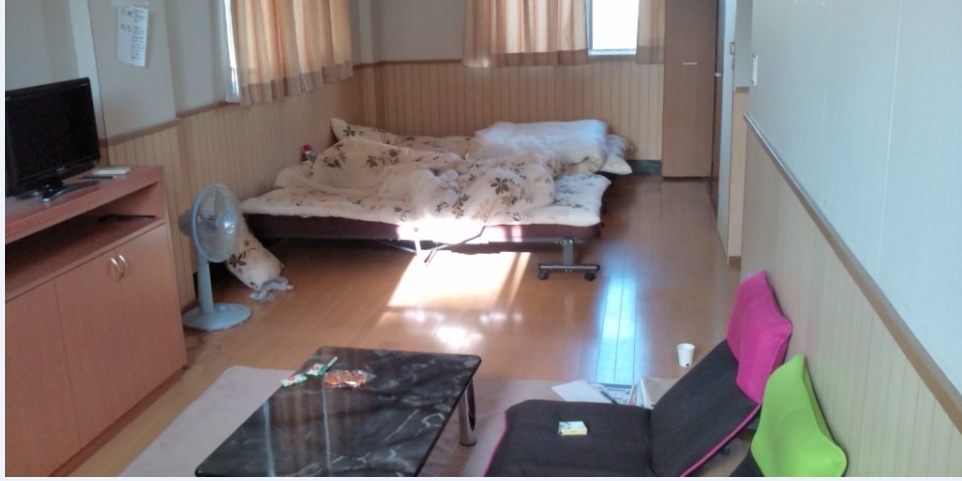 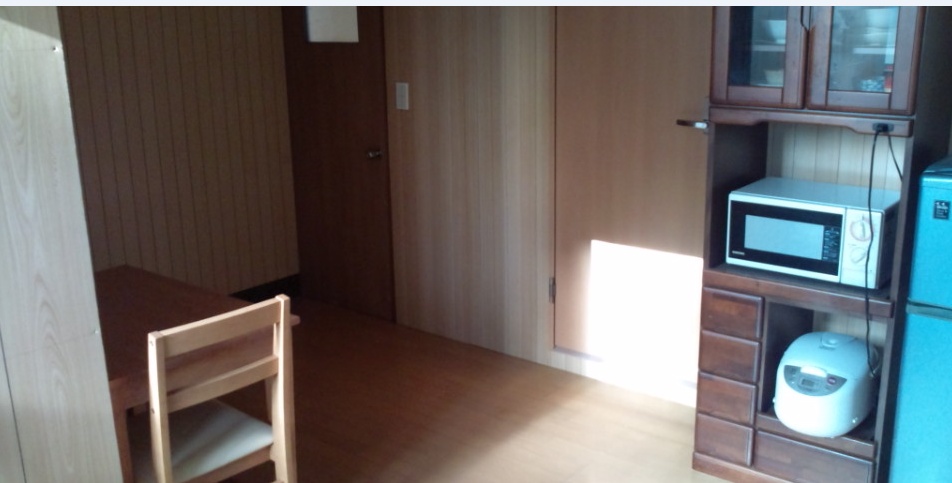 项目项目性质一年期      三年期 √  工作签证   证□技能实习地点：名古屋一年期      三年期 √  工作签证   证□技能实习地点：名古屋一年期      三年期 √  工作签证   证□技能实习地点：名古屋一年期      三年期 √  工作签证   证□技能实习地点：名古屋一年期      三年期 √  工作签证   证□技能实习地点：名古屋一年期      三年期 √  工作签证   证□技能实习地点：名古屋一年期      三年期 √  工作签证   证□技能实习地点：名古屋一年期      三年期 √  工作签证   证□技能实习地点：名古屋一年期      三年期 √  工作签证   证□技能实习地点：名古屋条件工种　  模框施工性别要求男  √  女     的    男  √  女     的    男  √  女     的    男  √  女     的    婚否婚否不限条件拟招工人数1人年龄范围（20周岁到29周岁）（20周岁到29周岁）（20周岁到29周岁）（20周岁到29周岁）（20周岁到29周岁）（20周岁到29周岁）（20周岁到29周岁）条件拟招工人数1人学历要求初中以上  高中以上 √  大学    其他：           初中以上  高中以上 √  大学    其他：           初中以上  高中以上 √  大学    其他：           初中以上  高中以上 √  大学    其他：           初中以上  高中以上 √  大学    其他：           初中以上  高中以上 √  大学    其他：           初中以上  高中以上 √  大学    其他：           招工说明工种描述该工种主要是在建筑工地上进行混凝土浇灌时的模框制作和安装该工种主要是在建筑工地上进行混凝土浇灌时的模框制作和安装该工种主要是在建筑工地上进行混凝土浇灌时的模框制作和安装该工种主要是在建筑工地上进行混凝土浇灌时的模框制作和安装该工种主要是在建筑工地上进行混凝土浇灌时的模框制作和安装该工种主要是在建筑工地上进行混凝土浇灌时的模框制作和安装该工种主要是在建筑工地上进行混凝土浇灌时的模框制作和安装该工种主要是在建筑工地上进行混凝土浇灌时的模框制作和安装该工种主要是在建筑工地上进行混凝土浇灌时的模框制作和安装招工说明工作经验要求无经验要求   有经验要求√ 无经验要求   有经验要求√ 无经验要求   有经验要求√ 无经验要求   有经验要求√ 无经验要求   有经验要求√ 无经验要求   有经验要求√ 无经验要求   有经验要求√ 无经验要求   有经验要求√ 无经验要求   有经验要求√ 招工说明所学专业要求无要求√          专业无要求√          专业无要求√          专业无要求√          专业无要求√          专业无要求√          专业无要求√          专业无要求√          专业无要求√          专业招工说明子女要求无要求√ 要求有子女      要求无子女        的无要求√ 要求有子女      要求无子女        的无要求√ 要求有子女      要求无子女        的无要求√ 要求有子女      要求无子女        的无要求√ 要求有子女      要求无子女        的无要求√ 要求有子女      要求无子女        的无要求√ 要求有子女      要求无子女        的无要求√ 要求有子女      要求无子女        的无要求√ 要求有子女      要求无子女        的时间安排报名截止日期报满为止报满为止初试日期初试日期       2018.6.11       2018.6.11       2018.6.11       2018.6.11       2018.6.11时间安排面试日期2018年6月12日2018年6月12日出境日期       预计 2019年2月       预计 2019年2月       预计 2019年2月       预计 2019年2月       预计 2019年2月       预计 2019年2月时间安排初试安排视频初试   √   到基地初试   证    来公司初试√证另行通知     证面试要求需携带的材料：身份证、毕业证、户口本、医院体检证明服装要求：面试时穿白衬衣、深色领带、深色裤子、黑皮鞋其他：签字笔需携带的材料：身份证、毕业证、户口本、医院体检证明服装要求：面试时穿白衬衣、深色领带、深色裤子、黑皮鞋其他：签字笔需携带的材料：身份证、毕业证、户口本、医院体检证明服装要求：面试时穿白衬衣、深色领带、深色裤子、黑皮鞋其他：签字笔需携带的材料：身份证、毕业证、户口本、医院体检证明服装要求：面试时穿白衬衣、深色领带、深色裤子、黑皮鞋其他：签字笔需携带的材料：身份证、毕业证、户口本、医院体检证明服装要求：面试时穿白衬衣、深色领带、深色裤子、黑皮鞋其他：签字笔需携带的材料：身份证、毕业证、户口本、医院体检证明服装要求：面试时穿白衬衣、深色领带、深色裤子、黑皮鞋其他：签字笔需携带的材料：身份证、毕业证、户口本、医院体检证明服装要求：面试时穿白衬衣、深色领带、深色裤子、黑皮鞋其他：签字笔待遇讲习津贴7万日元小时工资  871日元/小时  871日元/小时  871日元/小时其他其他费用管理费3.6万元3.6万元3.6万元3.6万元3.6万元3.6万元3.6万元3.6万元3.6万元费用其他费用培训时间4个月，培训费5600元；签证等杂费，约1000元左右，按照实际花费多退少补。国内段出国旅费按实际发生费用自理。意外伤害保险加入金500元（必须）培训时间4个月，培训费5600元；签证等杂费，约1000元左右，按照实际花费多退少补。国内段出国旅费按实际发生费用自理。意外伤害保险加入金500元（必须）培训时间4个月，培训费5600元；签证等杂费，约1000元左右，按照实际花费多退少补。国内段出国旅费按实际发生费用自理。意外伤害保险加入金500元（必须）培训时间4个月，培训费5600元；签证等杂费，约1000元左右，按照实际花费多退少补。国内段出国旅费按实际发生费用自理。意外伤害保险加入金500元（必须）培训时间4个月，培训费5600元；签证等杂费，约1000元左右，按照实际花费多退少补。国内段出国旅费按实际发生费用自理。意外伤害保险加入金500元（必须）培训时间4个月，培训费5600元；签证等杂费，约1000元左右，按照实际花费多退少补。国内段出国旅费按实际发生费用自理。意外伤害保险加入金500元（必须）培训时间4个月，培训费5600元；签证等杂费，约1000元左右，按照实际花费多退少补。国内段出国旅费按实际发生费用自理。意外伤害保险加入金500元（必须）培训时间4个月，培训费5600元；签证等杂费，约1000元左右，按照实际花费多退少补。国内段出国旅费按实际发生费用自理。意外伤害保险加入金500元（必须）培训时间4个月，培训费5600元；签证等杂费，约1000元左右，按照实际花费多退少补。国内段出国旅费按实际发生费用自理。意外伤害保险加入金500元（必须）费用招工部门临沂振兴国际劳务合作有限公司解经理15163936817李经理0539-3377521地址：沂南县公安局东200米路临沂振兴国际劳务合作有限公司解经理15163936817李经理0539-3377521地址：沂南县公安局东200米路临沂振兴国际劳务合作有限公司解经理15163936817李经理0539-3377521地址：沂南县公安局东200米路临沂振兴国际劳务合作有限公司解经理15163936817李经理0539-3377521地址：沂南县公安局东200米路临沂振兴国际劳务合作有限公司解经理15163936817李经理0539-3377521地址：沂南县公安局东200米路临沂振兴国际劳务合作有限公司解经理15163936817李经理0539-3377521地址：沂南县公安局东200米路临沂振兴国际劳务合作有限公司解经理15163936817李经理0539-3377521地址：沂南县公安局东200米路临沂振兴国际劳务合作有限公司解经理15163936817李经理0539-3377521地址：沂南县公安局东200米路临沂振兴国际劳务合作有限公司解经理15163936817李经理0539-3377521地址：沂南县公安局东200米路费用备   注1.企业希望招收体型标准适中，健康、诚实，性格开朗干活认真的技能实习生。最好身体强壮有模框制作的经验。2.面试者要提供自己到现在为止从事的工作内容和月收入、家庭年收入、赴日目的、兴趣爱好、自身优势等资料。3.希望招收能干活能吃苦，对日语学习接受能力强的研修生。1.企业希望招收体型标准适中，健康、诚实，性格开朗干活认真的技能实习生。最好身体强壮有模框制作的经验。2.面试者要提供自己到现在为止从事的工作内容和月收入、家庭年收入、赴日目的、兴趣爱好、自身优势等资料。3.希望招收能干活能吃苦，对日语学习接受能力强的研修生。1.企业希望招收体型标准适中，健康、诚实，性格开朗干活认真的技能实习生。最好身体强壮有模框制作的经验。2.面试者要提供自己到现在为止从事的工作内容和月收入、家庭年收入、赴日目的、兴趣爱好、自身优势等资料。3.希望招收能干活能吃苦，对日语学习接受能力强的研修生。1.企业希望招收体型标准适中，健康、诚实，性格开朗干活认真的技能实习生。最好身体强壮有模框制作的经验。2.面试者要提供自己到现在为止从事的工作内容和月收入、家庭年收入、赴日目的、兴趣爱好、自身优势等资料。3.希望招收能干活能吃苦，对日语学习接受能力强的研修生。1.企业希望招收体型标准适中，健康、诚实，性格开朗干活认真的技能实习生。最好身体强壮有模框制作的经验。2.面试者要提供自己到现在为止从事的工作内容和月收入、家庭年收入、赴日目的、兴趣爱好、自身优势等资料。3.希望招收能干活能吃苦，对日语学习接受能力强的研修生。1.企业希望招收体型标准适中，健康、诚实，性格开朗干活认真的技能实习生。最好身体强壮有模框制作的经验。2.面试者要提供自己到现在为止从事的工作内容和月收入、家庭年收入、赴日目的、兴趣爱好、自身优势等资料。3.希望招收能干活能吃苦，对日语学习接受能力强的研修生。1.企业希望招收体型标准适中，健康、诚实，性格开朗干活认真的技能实习生。最好身体强壮有模框制作的经验。2.面试者要提供自己到现在为止从事的工作内容和月收入、家庭年收入、赴日目的、兴趣爱好、自身优势等资料。3.希望招收能干活能吃苦，对日语学习接受能力强的研修生。1.企业希望招收体型标准适中，健康、诚实，性格开朗干活认真的技能实习生。最好身体强壮有模框制作的经验。2.面试者要提供自己到现在为止从事的工作内容和月收入、家庭年收入、赴日目的、兴趣爱好、自身优势等资料。3.希望招收能干活能吃苦，对日语学习接受能力强的研修生。1.企业希望招收体型标准适中，健康、诚实，性格开朗干活认真的技能实习生。最好身体强壮有模框制作的经验。2.面试者要提供自己到现在为止从事的工作内容和月收入、家庭年收入、赴日目的、兴趣爱好、自身优势等资料。3.希望招收能干活能吃苦，对日语学习接受能力强的研修生。